Wednesday, June 28th       11:30 am		Golf (The Cove course)Sponsored by Roanoke Construction5:00 – 7:00pm		Welcome Reception and Registration (Valencia and Rooftop)			Sponsored by Construction Observation Consultants x 2 & Horizon Housing FoundationThursday, June 29th 8:00 – 9:00am		Registration /Breakfast (Granada A&B)			Sponsored by Credit Capital, LLC			         9:00 – 9:15am 		Opening Remarks (Granada A&B)Carla Potts, North East Community Action CorporationJeff Smith, MOWHA9:15 – 10:15am 		The New Normal – Financing Deals in an Era of Uncertainty (Granada A&B)			Moderated by David Woods, Rosenblum Goldenhersh			Adam Hendin, Gershman Mortgage 			Shawn Whitney, Spencer Fane			Phil Minden, Sterling Bank 			Stephen Sparks, Bank of America			Adam Kilpatrick, Enterprise Bank10:15 – 10:30 am	Networking Break (Granada C)			Sponsored by Enterprise and Bellwether Enterprise10:30 – 11:15 am	Brainstorming Session: MOWHA-MHDC Dialogue (Granada A&B)			Roundtables11:15 – 11:45 am	Award Presentations, Jeff Smith, MOWHA (Granada A&B)			Emerging Leader Award Innovations in Affordable Housing AwardKurt Wallace Vision Award11:45 – 1:00 pm 	Lunch (Granada A&B)			Sponsored by Husch Blackwell1:00 – 2:00 pm 	Legislative Panel (Granada A&B)			         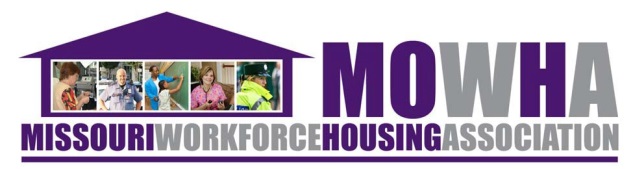 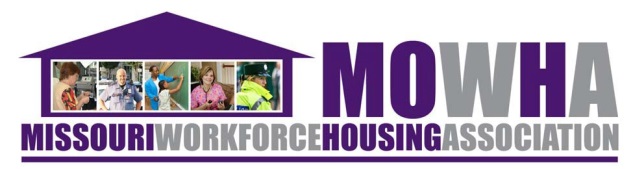 			Moderated by Chris Hite & Jeff Smith			Rep. Tracy McCrery (D-St. Louis County)			Rep Elijah Haahr (Speaker Pro Tem) (R-Springfield) 			Sen. J.J. Rizzo (D-Kansas City) 			Sen. Dan Hegeman (R-Maryville) (invited)Thursday, June 29th (continued) 2:15 – 3:00 pm 		Advocacy Panel (Granada A&B)					         			Moderated by Jeff Smith			Sen. Tim Green, The Electrical Connection 			Andrew Danner, North Star Housing			Kathy Sorkin, Rosemann Architects			Tim Person, Tim Person & Associates3:00 – 3:30 pm		Sarah Schlemeier and Jeff Smith – Social Media Training (Granada A&B)3:30 – 3:45pm		Networking Break (Granada C)Sponsored by Gateway Community Development Fund, Inc.3:45 – 5:00pm  		Equity Panel (Granada A&B)					         			Moderated by John Wiechmann, Midwest Housing Equity Group			John Kennedy, St. Louis Equity Fund, Inc. Richard Roberts, Redstone CapitalMark Gardner, Gardner Capital  Jen Erixon, Alliant CapitalEric Speichinger, Monarch Private Capital  Mirko Jokanovic, Credit Capital5:30 – 7:30pm		Cocktail Reception (Lake View Patio)Sponsored by McCormack Baron SalazarFriday, June 30th8:00 – 9:00am		Breakfast (Granada A&B)9:00 – 9:45am		Social Services (Granada A&B)		         			Moderated by Cynthia Duffe 			Phil Steinhaus, Columbia Housing Authority			Nancy Rodney, Rosemann Architects			Janie Oliphant, Ascend STL9:45 – 10:00am		Networking Break (Granada C)Sponsored by Herman & Kittle Properties10:00 – 10:45 am	Property Management Panel and Asset Management Panel (Granada A&B)			Moderated by Deb Giffin 			Anita Lemke, Northeast Missouri Community Action Coalition 			Danielle Lee, Fulson Housing			John Hixson, Maco Companies Jen Call, US Bank10:45 – 11:45am	Innovations in Affordable Housing (Granada A&B)         			Moderated by Stephen Acree, Rise Community Development			Patrick Warnecke , KAI Architects			Todd Lieberman, Brinshore Development, LLC 			Julie DeGraaf, McCormack Baron			Ed Lowndes, Housing Authority of Kansas City, MO11:45 – Noon		Closing Remarks  (Granada A&B)2017 Conference SponsorsWithout our sponsors, the MOWHA conference would not be possible. We would like to thank each of our sponsors for their continued support.Affordable Equity Partners, Inc.Bank of America Merrill LynchCommerce BankCRA Investments, LLCEnterprise Bank & TrustFulson Housing GroupGardner CapitalGershman MortgageRosemann & AssociatesRubinBrown LLPSterling BankSt. Louis/Kansas City Equity FundsSugar Creek CapitalZimmerman Properties/Wilhoit PropertiesAHRMA Insurance ProgramAltman-Charter CompanyFour Corners Development, LLCGreat Southern BankHamilton CorporationHRM Services, LLC	KAI Design & Build              MACO Development Company, LLCMonarch Private Capital Raymond James Tax Credit FundsRed Stone Equity PartnersRosenblum GoldenhershSpencer FaneState Tax Credit ExchangeU.S. Bancorp Community Development Corp.Wallace Architects, LLC4Sight Construction GroupAdvanced Green ConsultingAlliant CapitalBrinshore Development, LLCChaseCity Real Estate Advisorseconsultants, llcE.M. Harris Construction CompanyFederal Home Loan Bank of Des MoinesFox Grove ManagementIronRock InvestmentsFox Grove ManagementIron Rock Investments, LLC                                Lancaster Pollard                                             MarksNelson LLC              Midwest Housing Equity Group                           National Equity FundNorth Star Housing Novogradac & Company St. Louis Design Alliance St. Louis Electrical Connection                        Twain Financial Partners        The Vecino Group Architect Garen Miller, Inc.Construction Observation Consultants x 2Credit Capital, LLCEnterprise & Bellwether EnterpriseGateway Community Development Fund, Inc.Herman & Kittle Properties, Inc. Horizon Housing Foundation Husch BlackwellMcCormack Baron Salazar Missouri Growth Association ND Consulting Group PNC BankRoanoke ConstructionStifel Nicolaus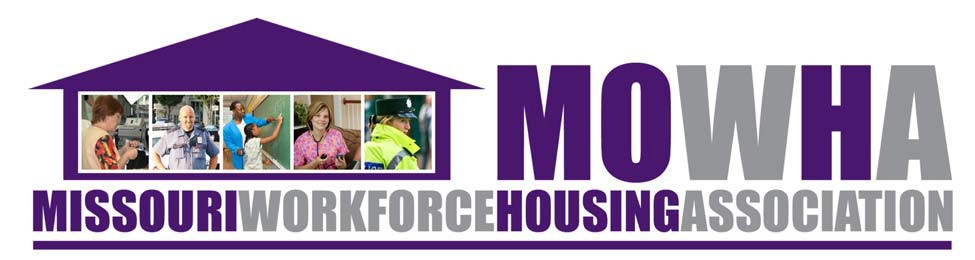 Seventh Annual ConferenceJune 28-30, 2017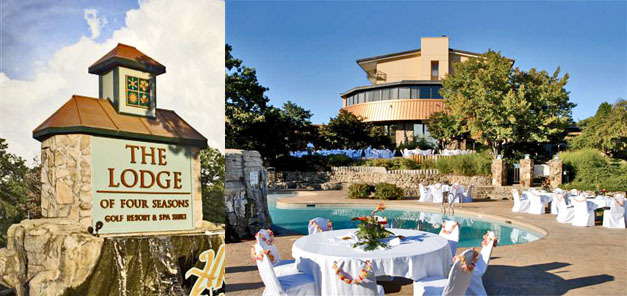 The Lodge of Four Seasons315 Four Seasons DriveLake Ozark, MO 65049The mission of the Missouri Workforce Housing Association (MOWHA) is to have a sustained effort influencing positive workforce housing policy at the federal, state, and local levels. We work with the Missouri Housing Development Commission (MHDC), the Affordable Housing Assistance Program (AHAP), Low Income Housing Tax Credits (LIHTC), Trust Fund, Supportive Housing and other housing programs for low income Missourians.www.moworkforcehousing.com